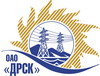 Открытое Акционерное Общество«Дальневосточная распределительная сетевая  компания»Протокол № 394/УТПиР-ВПзаседания закупочной комиссии по выбору победителя по открытому электронному запросу предложений на право заключения договора: Оснащение ПС устройствами телемеханики и ДП оперативно-информационными комплексами (ОИК) (ЦП 3.1), филиала "АЭС" Диспетчерские щиты для Селемжинского РЭС, ДП СЭС, Архаринского РЭС филиала АЭС» закупка № 815 раздел 2.2.1.  ГКПЗ 2015ПРИСУТСТВОВАЛИ: 9 членов постоянно действующей Закупочной комиссии ОАО «ДРСК»  2-го уровня.Форма голосования членов Закупочной комиссии: очно-заочная.ВОПРОСЫ, ВЫНОСИМЫЕ НА РАССМОТРЕНИЕ ЗАКУПОЧНОЙ КОМИССИИ: Об утверждении результатов процедуры переторжки.Об итоговой ранжировке предложений.О выборе победителя запроса предложений.РЕШИЛИ:По вопросу № 1Признать процедуру переторжки состоявшейся.Утвердить окончательные цены предложений участниковПо вопросу № 2Утвердить итоговую ранжировку предложенийПо вопросу № 3Признать Победителем запроса предложений участника, занявшего первое место в итоговой ранжировке по степени предпочтительности для заказчика: ООО «Позитроника-Амур» г. Благовещенск, ул. 50 лет Октября 65А на условиях: стоимость предложения 9 995 000,00 руб. без учета НДС (11 794 100,00 руб. с учетом НДС). Срок выполнения работ: с момента заключения договора по 22.12.2015 г. Условия оплаты: аванс в размере 30% в течение 30 дней после подписания договора, окончательная оплата в течение 30 дней после подписания акта выполненных работ. Гарантийные обязательства: на выполненные работ – 36 мес., на поставляемое оборудование и материалы – 60 мес. Предложение имеет статус оферты и действует до 31.08.2015 г.город  Благовещенск«20» мая 2015 года№п/пНаименование Участника закупки и его адресОбщая цена заявки до переторжки, руб. без НДСОбщая цена заявки после переторжки, руб. без НДС1ООО «Позитроника-Амур»г. Благовещенск, ул. 50 лет Октября 65А9 995 000,00не поступило2ООО «ТМ системы» г. Екатеринбург, ул. Заводская, 779 998 000,00не поступилоМесто в итоговой ранжировкеНаименование и адрес участникаЦена предложения до переторжки без НДС, руб.Окончательная цена предложения без НДС, руб.1 местоООО «Позитроника-Амур»г. Благовещенск, ул. 50 лет Октября 65А9 995 000,009 995 000,002 местоООО «ТМ системы» г. Екатеринбург, ул. Заводская, 779 998 000,009 998 000,00Ответственный секретарь Закупочной комиссии: Моторина О.А. _____________________________Технический секретарь Закупочной комиссии:   Коврижкина Е.Ю._______________________________